 Заключениена проект постановления администрации Партизанского городского округа «О внесении изменений в муниципальную программу «Формирование современной городской среды Партизанского городского округа» на 2018-2024 годы, утвержденную постановлением администрации Партизанского городского округа от 26 августа 2017 года №1420-па»  03.08.2021                                                                                                           		     №79Настоящее заключение составлено по результатам проведения экспертно-аналитического мероприятия - финансово-экономической экспертизы проекта постановления администрации Партизанского городского округа «О внесении изменений в муниципальную программу «Формирование современной городской среды Партизанского городского округа» на 2018-2024 годы, утвержденную постановлением администрации Партизанского городского округа от 26 августа 2017 года №1420-па» (далее по тексту- Проект). Экспертиза Проекта проведена, заключение подготовлено на основании пункта 2 статьи 157 Бюджетного кодекса Российской Федерации, статьи 9 Федерального закона Российской Федерации от 07.02.2011 №6- ФЗ «Об общих принципах организации и деятельности контрольно - счетных органов субъектов Российской Федерации и  муниципальных образований», статьи 8 Положения «О контрольно – счетной палате Партизанского городского округа», принятого решением Думы Партизанского городского округа от 26.09.2014 №114, плана работы Контрольно-счетной палаты 2021 года. Экспертиза проведена председателем Контрольно – счетной палаты Партизанского городского округа Зыбиным Романом Анатольевичем на основании распоряжения от 03.08.2021 №01-04/93.Проект поступил в Контрольно-счетную палату Партизанского городского округа 02.08.2021, с сопроводительным письмом от 02.08.2021 №3-04/604. Одновременно с Проектом представлены: пояснительная записка, копия листа согласования Проекта, копия заключения начальника юридического отдела администрации Партизанского городского округа. При проведении экспертизы использовались следующие нормативные правовые, правовые акты, документы и материалы:- Бюджетный Кодекс Российской Федерации;- Федеральный закон от 06.10.2003 №131-ФЗ «Об общих принципах организации местного самоуправления в Российской Федерации»;- «Порядок принятия решения о разработке, формировании и реализации муниципальных программ и оценки эффективности их реализации», утвержденный постановлением администрации Партизанского городского округа от 26.08.2013 №890-па;- Решение «О бюджете Партизанского городского округа на 2021 год и на плановый период 2022 и 2023 годов», принятое решением Думы Партизанского городского округа от 29.12.2020 №205-р (в редакции Решения Думы от 28.07.2021 №276 –Р «О внесение изменений в Решение «О бюджете Партизанского городского округа на 2021 год и на плановый период 2022 и 2023 годов»»). Финансово-экономическая экспертиза проекта проведена с целью проверки обоснованности разработки, принятия и его соответствия требованиям действующего законодательства, нормативных правовых и правовых актов.В ходе экспертно –аналитического мероприятия –экспертизы проекта постановления администрации Партизанского городского округа установлено следующее:1. Представленный Проект постановления (подпункты 1.1., 1.2., 1.3. пункта 1 Проекта) предусматривает внесение следующих изменений в общие показатели, отражающие ресурсное обеспечение мероприятий муниципальной программы «Формирование современной городской среды Партизанского городского округа» на 2018-2024 годы, утвержденной постановлением администрации Партизанского городского округа от 26 августа 2017 года №1420-па:- увеличение общего объема финансирования Программы с 249 282 593,374 рублей до 251 336 398,540 рублей при увеличении общего объема ее финансирования на весь период реализации только лишь за счет средств местного бюджета с 15 027 855,73 рублей до 17 081 660, 530 рублей;- увеличение общего объема финансирования Программы в 2021 году с 29 540 648,91 рублей до 31 594 453,71 рублей при увеличении общего объема ее финансирования в 2021 году только лишь за счет средств местного бюджета с 1 950 000 рублей до 4 003 804,800 рублей;- увеличение общего объема финансирования подпрограммы «Благоустройство территории общего пользования Партизанского городского округа» с 106 584 663,080 рублей до 108 638 467,880 рублей при увеличении общего объема ее финансирования на весь период реализации только лишь за счет средств местного бюджета с 5 328 628,050 рублей до 7 382 432,850 рублей;- увеличение общего объема финансирования подпрограммы «Благоустройство территории общего пользования Партизанского городского округа»  в 2021 году с  14 620 942,740 рублей до 16 674 747,540 рублей при увеличении общего объема ее финансирования в 2021 году только лишь за счет средств местного бюджета с 500 000,000 рублей до 2 553 804,800 рублей;- увеличение в 2021 году объема финансирования такого основного программного мероприятий как «Улучшение состояния территорий общественного пользования» в рамках подпрограммы «Благоустройство территории детских и спортивных площадок Партизанского городского округа» с 500 000,000 рублей до 2 553 804,800 рублей только лишь за счет средств местного бюджета.При анализе, предусмотренных Проектом постановления, значений показателей финансового обеспечения муниципальной программы «Формирование современной городской среды Партизанского городского округа» на 2018-2024 годы, утвержденной постановлением администрации Партизанского городского округа от 26 августа 2017 года №1420-па, установлено, что они по периоду в котором они отражаются, источнику финансирования соответствуют показателям Решения «О бюджете Партизанского городского округа на 2021 год и на плановый период 2022 и 2023 годов» (в редакции Решения Думы от 28.07.2021 №231 – Р «О внесение изменений в Решение «О бюджете Партизанского городского округа на 2021 год и на плановый период 2022 и 2023 годов»»). Наряду с этим, основное программное мероприятий «Улучшение состояния территорий общественного пользования», предусмотренное подпрограммой «Благоустройство территории общего пользования Партизанского городского округа» муниципальной программы «Формирование современной городской среды Партизанского городского округа» на 2018-2024 годы, утвержденной постановлением администрации Партизанского городского округа от 26 августа 2017 года №1420-па, включает в себя два мероприятия:   - ремонт территорий общего пользования;- проектирование, топографо –геодезические работы, ценовая экспертиза сметной документации.Представленным Проектом предусматривается увеличение объемов финансирования такого основного программного мероприятий как «Улучшение состояния территорий общественного пользования», без увеличения объемов входящих в его состав мероприятий, что повлечет фактическую невозможность расходования данных средств и несоответствия расходов, предусматриваемых муниципальной программой коду бюджетной классификации определенному для данных расходов Решением «О бюджете Партизанского городского округа на 2021 год и на плановый период 2022 и 2023 годов» (в редакции Решения Думы от 28.07.2021 №276 – Р «О внесение изменений в Решение «О бюджете Партизанского городского округа на 2021 год и на плановый период 2022 и 2023 годов»»).   2. В соответствии с пунктом 4.3. «Порядка принятия решения о разработке, формировании и реализации муниципальных программ и оценки эффективности их реализации», утвержденного постановлением администрации Партизанского городского округа от 26.08.2013 №890-па, объем бюджетных ассигнований на финансовое обеспечение реализации муниципальных программ утверждается решением о бюджете городского округа по соответствующей каждой программе целевой статье расходов бюджета.В соответствии с пунктом 4.4. того же Порядка при несоответствии заявленных в муниципальной программе объемов финансирования объемам бюджетных ассигнований, предусмотренных в бюджете городского округа на реализацию муниципальной программы, муниципальная программа подлежит приведению в соответствие с решением о бюджете не позднее двух месяцев со дня вступления его в силу (при этом, при необходимости, проводится корректировка перечня мероприятий, объемов финансирования, показателей (индикаторов).Таким образом, издание постановления, в целях приведения показателей финансового обеспечения муниципальной программы в соответствие с показателями бюджета городского округа, относится  к полномочиям администрации Партизанского городского округа обосновано требованиями бюджетного законодательства, а также пунктов 4.3., 4.4. «Порядка принятия решения о разработке, формировании и реализации муниципальных программ и оценки эффективности их реализации», утвержденного постановлением администрации Партизанского городского округа от 26.08.2013 №890-па.При этом, по изложенным выше основаниям (пункт 1 настоящего заключения)  издание постановления, аналогичного по содержанию представленному проекту постановления  не приведет показатели финансового обеспечения муниципальной программы в соответствие с показателями финансового обеспечения ее реализации утвержденными Решением «О бюджете Партизанского городского округа на 2021 год и на плановый период 2022 и 2023 годов» (в редакции Решения Думы от 28.07.2021 №276 –Р «О внесение изменений в Решение «О бюджете Партизанского городского округа на 2021 год и на плановый период 2022 и 2023 годов»»).   3. Как следует из содержания Проекта и самой муниципальной программы, принятие Проекта приведет к увеличению общего объема финансирования программного мероприятия, в рамках которого будут осуществляться улучшение состояния территорий общественного пользования Партизанского городского округа. В соответствии с пунктом 25 части 1 статьи 16 Федерального закона от 06.10.2003 №131-ФЗ «Об общих принципах организации местного самоуправления в Российской Федерации» к вопросам местного значения Партизанского городского округа относится, кроме прочего,  организация благоустройства территории муниципального, городского округа.Источником дополнительного финансового обеспечения реализации данного основного мероприятия представленным Проектом, определяются средства бюджета Партизанского городского округа. В соответствии с частью 2 статьи 49 Федерального закона от 06.10.2003 №131-ФЗ «Об общих принципах организации местного самоуправления в Российской Федерации» экономическую основу местного самоуправления составляют находящееся в муниципальной собственности имущество, средства местных бюджетов, а также имущественные права муниципальных образований.Таким образом, основное программное мероприятие, на которое представленным Проектом предусматриваются средства дополнительного финансирования, относятся к вопросам местного значения городского округа, соответствуют полномочиям органов местного самоуправления Партизанского городского округа, могут быть реализованы за счет средств местного бюджета. 4. Проектом постановления не предусмотрено внесение изменений в сведения об ее целевых индикаторах и показателях, а именно значение такого показателя. С учетом предусмотренного Проектом существенного увеличение в 2021 году объемов финансового обеспечения за счет средств городского округа такого основного программного мероприятий, как «Улучшение состояния территорий общественного пользования», сохранение ранее установленных (утвержденных) соответствующих целевых показателей (индикаторов) реализации мероприятий является необоснованным. 5. Пунктом 3 проекта постановления предусмотрено, что оно, подлежат официальному опубликованию в газете «Вести», вступает в силу со дня опубликования (обнародования). При этом Проектом не предусматривается каких-либо сроков (дат, периода и т.д.) его официального опубликования и вступления в законную силу.  В соответствии с частью 2 статьи 47 Федерального закона от 06.10.2003 №131-ФЗ «Об общих принципах организации местного самоуправления в Российской Федерации» муниципальные нормативные правовые акты, затрагивающие права, свободы и обязанности человека и гражданина (к которым относятся и муниципальные программы), вступают в силу после их официального опубликования (обнародования). Таким образом, предусмотренное Проектом постановления, вступление его в силу с момента его опубликования (обнародования) соответствует установленным требованиям Федерального законодательства.    Заключение:По результатам финансово-экономической экспертизы проекта постановления администрации Партизанского городского округа «О внесении изменений в муниципальную программу «Формирование современной городской среды Партизанского городского округа» на 2018-2024 годы, утвержденную постановлением администрации Партизанского городского округа от 26 августа 2017 года №1420-па, Контрольно- счетная палата приходит к следующим выводам:1) При анализе предусмотренных Проектом постановления, значений показателей финансового обеспечения муниципальной программы «Формирование современной городской среды Партизанского городского округа» на 2018-2024 годы, утвержденной постановлением администрации Партизанского городского округа от 26 августа 2017 года №1420-па, установлено, что они по периоду в котором они отражаются, источнику финансирования соответствуют показателям Решения «О бюджете Партизанского городского округа на 2021 год и на плановый период 2022 и 2023 годов» (в редакции Решения Думы от 26.03.2021 №231 – Р «О внесение изменений в Решение «О бюджете Партизанского городского округа на 2021 год и на плановый период 2022 и 2023 годов»»). Наряду с этим, основное программное мероприятий «Улучшение состояния территорий общественного пользования», предусмотренное подпрограммой «Благоустройство территории общего пользования Партизанского городского округа» муниципальной программы «Формирование современной городской среды Партизанского городского округа» на 2018-2024 годы, утвержденной постановлением администрации Партизанского городского округа от 26 августа 2017 года №1420-па, включает в себя два мероприятия:   - ремонт территорий общего пользования;- проектирование, топографо –геодезические работы, ценовая экспертиза сметной документации.Представленным Проектом предусматривается увеличение объемов финансирования такого основного программного мероприятий как «Улучшение состояния территорий общественного пользования», без увеличения объемов входящих в его состав мероприятий, что повлечет фактическую невозможность расходования данных средств и несоответствия расходов, предусматриваемых муниципальной программой коду бюджетной классификации определенному для данных расходов Решением «О бюджете Партизанского городского округа на 2021 год и на плановый период 2022 и 2023 годов» (в редакции Решения Думы от 26.03.2021 №231 – Р «О внесение изменений в Решение «О бюджете Партизанского городского округа на 2021 год и на плановый период 2022 и 2023 годов»»);   2) Издание постановления, в целях приведения показателей финансового обеспечения муниципальной программы в соответствие с показателями бюджета городского округа, относится  к полномочиям администрации Партизанского городского округа обосновано требованиями бюджетного законодательства, а также пунктов 4.3., 4.4. «Порядка принятия решения о разработке, формировании и реализации муниципальных программ и оценки эффективности их реализации», утвержденного постановлением администрации Партизанского городского округа от 26.08.2013 №890-па.При этом, по изложенным выше основаниям (пункт 1 настоящего заключения)  издание постановления, аналогичного по содержанию представленному проекту постановления  не приведет показатели финансового обеспечения муниципальной программы в соответствие с показателями финансового обеспечения ее реализации утвержденными Решением «О бюджете Партизанского городского округа на 2021 год и на плановый период 2022 и 2023 годов» (в редакции Решения Думы от 28.07.2021 №276 –Р «О внесение изменений в Решение «О бюджете Партизанского городского округа на 2021 год и на плановый период 2022 и 2023 годов»»);   3) Основное программное мероприятие, на которое представленным Проектом предусматриваются средства дополнительного финансирования, относятся к вопросам местного значения городского округа, соответствуют полномочиям органов местного самоуправления Партизанского городского округа, могут быть реализованы за счет средств местного бюджета;4) С учетом предусмотренного Проектом существенного увеличение в 2021 году объемов финансового обеспечения за счет средств городского округа такого основного программного мероприятий, как «Улучшение состояния территорий общественного пользования», сохранение ранее установленных (утвержденных) соответствующих целевых показателей (индикаторов) реализации мероприятий является необоснованным; 5) Предусмотренное Проектом постановления, вступление его в силу с момента его опубликования (обнародования) соответствует установленным требованиям Федерального законодательства.    Контрольно-счетная палата Партизанского городского округа предлагает администрации Партизанского городского округа рассмотреть представленный проект постановления с учетом настоящего  заключения.Председатель Контрольно – счетной палатыПартизанского городского округа                                                                         Р.А. Зыбин 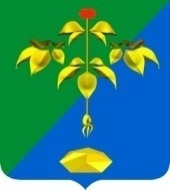 РОССИЙСКАЯ ФЕДЕРАЦИЯПРИМОРСКИЙ КРАЙКОНТРОЛЬНО-СЧЕТНАЯ ПАЛАТА ПАРТИЗАНСКОГО ГОРОДСКОГО ОКРУГА